В мае месяце проведены информационные беседы с учащимися ГУО "Гимназия г. Ветка" на темы: "Профилактика наркотической, табачной и алкогольной зависимостей", "Физическая и двигательная активность", "Основные правила личной гигиены"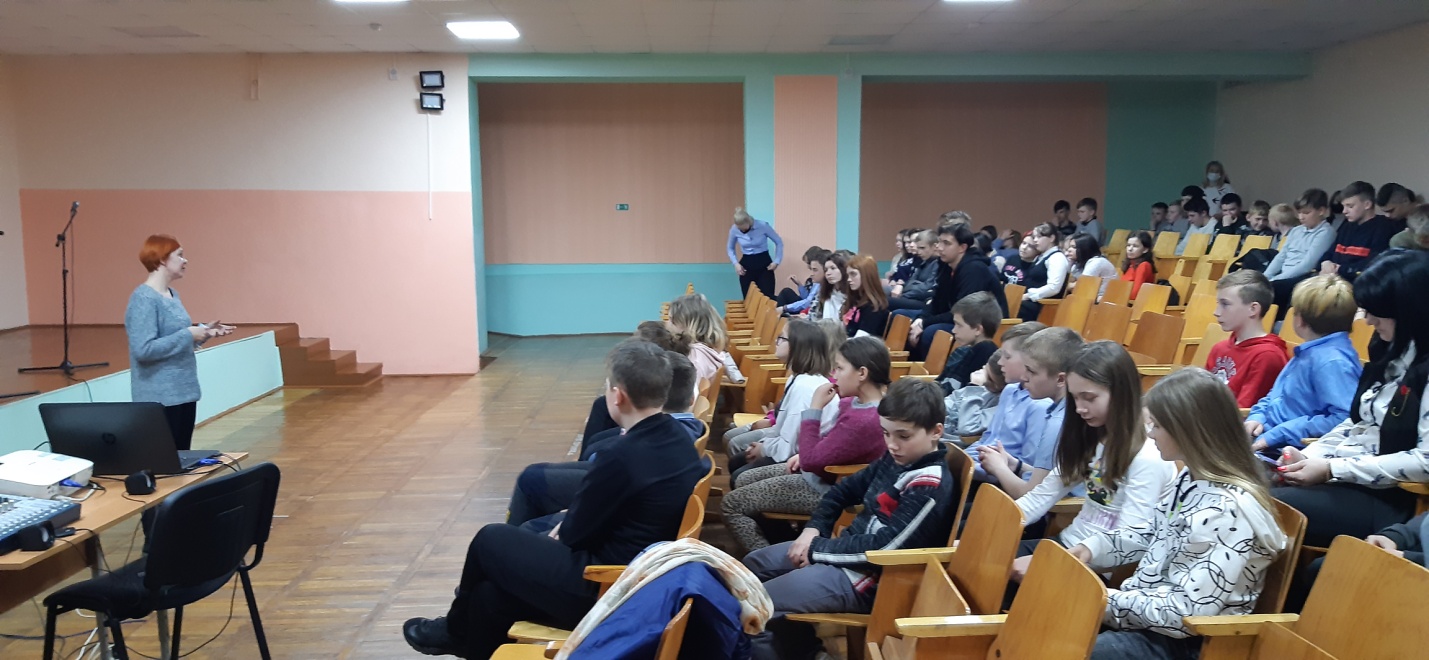 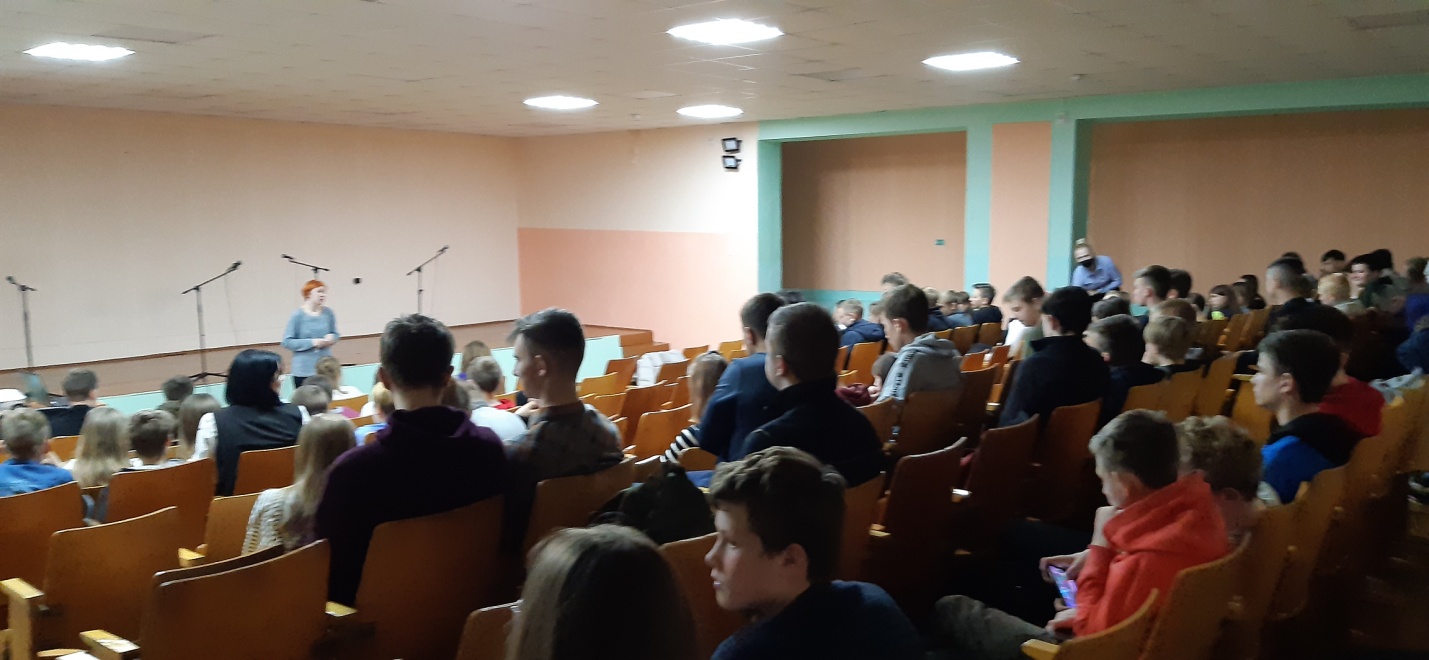 